КАРАР                                                                         ПОСТАНОВЛЕНИЕ16 июнь 2016 йыл                       №  29                     16 июня 2016 года         О реализации мероприятий по поэтапному внедрению всероссийского физкультурно-спортивного комплекса «Готов к труду и обороне» (ГТО) на территории Сельского поселения Кшлау-Елгинский сельсовет муниципального района Аскинский район Республики Башкортостан      Во исполнение Указа Президента Российской Федерации от 24 марта 2014 г. №172  «О всероссийском физкультурно-спортивном комплексе «Готов к труду и обороне (ГТО), администрация Сельского поселения Кшлау-Елгинский сельсовет муниципального района Аскинский район Республики Башкортостанпостановляет:
     1. Утвердить план мероприятий по поэтапному внедрению Всероссийского физкультурно-спортивного комплекса «Готов к труду и обороне» (ГТО) в Сунженском сельском поселения на  2016-2018 годы (приложение№01.
     2. При формировании проекта бюджета на очередной финансовый год и плановый период предусмотреть финансовое обеспечение расходов на реализацию мероприятий по внедрению всероссийского физкультурно-спортивного комплекса «Готов к труду и обороне» (ГТО).     3. Настоящее постановления разместить на официальном сайте администрации Сельского поселения Кшлау-Елгинский сельсовет муниципального района Аскинский район Республики Башкортостан.     4. Контроль за исполнением настоящего постановления возложить управляющего делами  администрации .               Глава Сельского поселения :                         Ф.В.Сафин                                                                                                       Приложение № 1к постановлению администрации 
Сельского поселения Кшлау-Елгинский сельсовет муниципального района Аскинский район Республики Башкортостан
                                                                    План
мероприятий по поэтапному внедрению всероссийского физкультурно-спортивного комплекса «Готов к труду и обороне» (ГТО) в  сельском поселении Кшлау-Елгинский сельсовет  муниципального района Аскинский район Республики Башкортостан на  2016-2018 годыБАШҠОРТОСТАН РЕСПУБЛИКАҺЫАСҠЫН  РАЙОНЫ   МУНИЦИПАЛЬ РАЙОНЫНЫҢ ҠЫШЛАУЙЫЛҒА АУЫЛ  СОВЕТЫ АУЫЛ  БИЛӘМӘҺЕ ХӘКИМИӘТЕ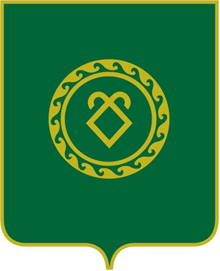        АДМИНИСТРАЦИЯСЕЛЬСКОГО ПОСЕЛЕНИЯКШЛАУ-ЕЛГИНСКИЙ СЕЛЬСОВЕТМУНИЦИПАЛЬНОГО РАЙОНААСКИНСКИЙ РАЙОНРЕСПУБЛИКИ БАШКОРТОСТАНМероприятийВид документаИсполнителиСроки выполненияI. Подготовительный этап к внедрению Всероссийского физкультурно-спортивного комплекса «Готов к труду и обороне» (ГТО)I. Подготовительный этап к внедрению Всероссийского физкультурно-спортивного комплекса «Готов к труду и обороне» (ГТО)I. Подготовительный этап к внедрению Всероссийского физкультурно-спортивного комплекса «Готов к труду и обороне» (ГТО)I. Подготовительный этап к внедрению Всероссийского физкультурно-спортивного комплекса «Готов к труду и обороне» (ГТО)1. Внесение предложений в проект решения Совета Сельского поселения Кшлау-Елгинский сельсовет муниципального района Аскинский район Республики Башкортостан «О бюджете Сельского поселения Кшлау-Елгинский сельсовет муниципального района Аскинский район Республики Башкортостан на 2016 — 2018 годы.» с целью  финансирование мероприятий связанных  с внедрением Всероссийского физкультурно-спортивного комплекса «Готов к труду и обороне» ГТОРешениеСовет Сельского поселения Кшлау-Елгинский сельсовет муниципального района Аскинский район Республики БашкортостанЕжегодно с 2016 г.2. Разработка и утверждение муниципальных нормативно-правовых актов с целью приведения в соответствии с Федеральным законом от 4 декабря 2007 г. № 329-ФЗ «О физической культуре и спорте в Российской Федерации» в части определения полномочий органов местного самоуправления связанных с внедрением Всероссийского физкультурно-спортивного комплекса «Готов к труду и обороне» (ГТО)Норм-правовой актАдминистрация Сельского поселения Кшлау-Елгинский сельсовет муниципального района Аскинский район Республики БашкортостанII этап внедрения  Всероссийского физкультурно-спортивного комплекса «Готов труду и обороне» среди всех категорий населенияII этап внедрения  Всероссийского физкультурно-спортивного комплекса «Готов труду и обороне» среди всех категорий населенияII этап внедрения  Всероссийского физкультурно-спортивного комплекса «Готов труду и обороне» среди всех категорий населенияII этап внедрения  Всероссийского физкультурно-спортивного комплекса «Готов труду и обороне» среди всех категорий населения1. Подготовка спортивных сооружений для осуществления подготовки и выполнения нормативов Всероссийского физкультурно-спортивного комплекса «Готов к труду и обороне»(ГТО)Правовой актАдминистрация Сельского поселения Кшлау-Елгинский сельсовет муниципального района Аскинский район Республики БашкортостанНачиная с 2016 г.2. Создание и оборудование малобюджетных спортивных площадок по месту жительства  в населенных пунктахПланАдминистрация Сельского поселения Кшлау-Елгинский сельсовет муниципального района Аскинский район Республики БашкортостанЕжегодно с 2016 года3. Изготовление информационно-пропагандистких материалов направленных на привлечение всех категорий граждан к выполнению нормативов Всероссийского физкультурно-спортивного комплекса «Готов к труду и обороне» (ГТО)Инф. пропаган. материалыАдминистрация Сельского поселения Кшлау-Елгинский сельсовет муниципального района Аскинский район Республики БашкортостанЕжегодно с 2016 г.4. Включение в календарный план физкультурных и спортивных мероприятий, предусматривающих  выполнение видов испытаний и нормативов, входящих во Всроссийкий физкультурно-спортивный комплекс «Готов к труду и обороне» (ГТО)Правовой актАдминистрация Сельского поселения Кшлау-Елгинский сельсовет муниципального района Аскинский район Республики БашкортостанЕжегодно с 2016 г.5. Проведение зимних и летних фестивалей Всероссийского физкультурно-сопртивного комплекса «Готов к труду и обороне» ГТОПравовой актАдминистрация Сельского поселения Кшлау-Елгинский сельсовет муниципального района Аскинский район Республики БашкортостанЕжегодно с 2016 г.6. Разработка и утверждение комплекса мер по стимулированию различных возрастных групп населения к выполнению нормативов и требований Всероссийского физкультурно-спортивного комплекса «Готов к труду и обороне» ГТОКомплекс мерАдминистрация Сельского поселения Кшлау-Елгинский сельсовет муниципального района Аскинский район Республики БашкортостанЕжегодно с 2016 г.